FENOMENA BELA DIRI MUAY THAI BAGI KALANGAN WANITA DI KOTA BANDUNGStudi Fenomenologi Bela Diri Muay Thai Bagi Kalangan Wanita Di Kota BandungMUAY THAI MARTIAL PHENOMENON FOR THE WOMEN IN THE CITY OF BANDUNGPhenomenological Study Martial Muay Thai For The Women In The City of BandungOleh :Iim Maryam142050494SKRIPSIUntuk Memperoleh Gelar Sarjana Pada Program Studi Ilmu Komunikasi Fakultas Ilmu Sosial dan Ilmu Politik Universitas Pasundan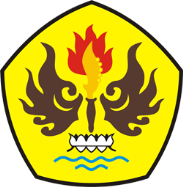 FAKULTAS ILMU SOSIAL DAN ILMU POLITIKUNIVERSITAS PASUNDANBANDUNG2016